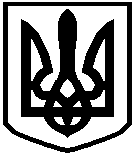 КИЇВСЬКА ОБЛАСНА ДЕРЖАВНА АДМІНІСТРАЦІЯРОЗПОРЯДЖЕННЯ30 вересня 2021 р.                                  Київ                                                   № 615Про видачу ліцензії на провадження освітньої діяльності закладу позашкільної освітиВідповідно до Законів України «Про місцеві державні адміністрації», «Про ліцензування видів господарської діяльності», «Про освіту», «Про позашкільну освіту», постанов Кабінету Міністрів України  від 05 серпня 2015 року № 609 «Про затвердження переліку органів ліцензування та визнання такими, що втратили чинність, деяких постанов Кабінету Міністрів України»,  
від 30 грудня 2015 року № 1187 «Про затвердження Ліцензійних умов провадження освітньої діяльності» (зі змінами), розпорядження голови Київської обласної державної адміністрації  від 10 грудня 2019 року № 716 «Про організацію ліцензування освітньої діяльності закладів освіти Київської області»,  розглянувши заяву Свиридченка Романа Михайловича, директора КОМУНАЛЬНОГО ЗАКЛАДУ КАГАРЛИЦЬКОЇ МІСЬКОЇ РАДИ «КАГАРЛИЦЬКА ДИТЯЧО-ЮНАЦЬКА СПОРТИВНА ШКОЛА» про отримання ліцензії на провадження освітньої діяльності у сфері позашкільної освіти від 24 вересня 2021 року і додані документи:1. Видати КОМУНАЛЬНОМУ ЗАКЛАДУ КАГАРЛИЦЬКОЇ МІСЬКОЇ РАДИ «КАГАРЛИЦЬКА ДИТЯЧО-ЮНАЦЬКА СПОРТИВНА ШКОЛА» (ідентифікаційний код юридичної особи 37341870, місцезнаходження юридичної особи: 09200, Київська область, Кагарлицький район, місто Кагарлик, вулиця Стадіонна, будинок 1) ліцензію на провадження освітньої діяльності у сфері позашкільної освіти за місцем провадження освітньої діяльності: 09200, Київська область, Обухівський район, місто Кагарлик, вулиця Стадіонна, будинок 1. Розрахункові реквізити для внесення плати за видачу ліцензії: номер рахунка – UA758999980334119896040010816, код отримувача (ЄДРПОУ) – 37955989, код класифікації доходів бюджету – 22011800, отримувач – ГУК уКиїв.обл/Кагарлицька міс/22011800.22. Управлінню комунікацій Київської обласної державної адміністрації забезпечити оприлюднення цього розпорядження на офіційному вебсайті Київської обласної державної адміністрації.3. Контроль за виконанням цього розпорядження покласти на заступника голови Київської обласної державної адміністрації Торкунова О.М. Голова адміністрації 		              (підпис)                        Василь ВОЛОДІН 